		BAB IV	HASIL PENELITIAN DAN PEMBAHASANPenelitian  ini telah dilaksanakan pada siswa tunagrahita ringan kelas VI di SLB Negeri Somba Opu Kabupaten Gowa dengan jumlah siwa satu orang yang dilakukan selama satu bulan. Pengukuran terhadap kemampuan operasi hitung pengurangan kelas VI SLB Negeri Somba Opu Kabupaten Gowa mealalui Kartu Bilangan Profil Subjek Profil siswa yang akan diteliti:, yaitu:Nama Inisial		:  SrTempat/tanggal lahir	: GowaJenis kelamin		: Perempuan Alamat			:SungguminasaAgama			: IslamData kemampuan awal 	: Subjek SR mengalami kesulitan dalam berhitung khususnya kemampuan  dalam pengoperasian pengurangan. Karena dari 10 soal yang diberikan pada saat observasi (5 soal penjumlahan dan 5 soal pengurangan), siswa menjawab 5 soal dengan benar yaitu 5 soal penjumlahan dan sisanya ke 5 soal pengurangan siswa menjawab salah.Hasil PenelitianPenelitian ini dilakukan dengan menggunakan rancangan eksperimen subjek tunggal atau Single Subject Research (SSR). Desain penelitian yang digunakan adalah A – B – A. Data yang telah terkumpul, dianalisis melalui statistik deskriptif, dan ditampilkan dalam grafik. Data yang dianalisis dalam penelitian ini adalah data kemampuan operasi pengurangan di SLB Negeri Somba Opu Kabupaten Gowa padabaseline 1 (A1), pada saat intervensi (B) dan pada baseline 2 (A2).Sesuai dengan target behavior pada penelitian ini, yaitu penggunaan kartu bilangan dalam meningkatkan kemampuan operasi pengurangan. Subjek penelitian adalah siswa tunagrahita ringan di SLB Negeri Somba Opu Kabupaten Gowa yang berjumlah satu orang dengan insial SR.Langkah–langkah untuk menganalisis data adalah sebagai berikut:Menghitung skor dan nilai hasil pengukuran pada fase baselineMenghitung skor dan nilai hasil pengukuran pada fase intervensiMembuat tabel data hasil penelitian fase baseline dan intervensiMembuat analisis data dalam kondisi dan analisis data antar kondisi untuk mengetahui efek atau pengaruh intervensi terhadap perilaku sasaran yang ingin diubah.Pengumpulan data pada saat baseline 1 (A1) dilaksanakan selama empat sesi, fase intervensi (B) dilaksanakan selama delapan sesi dan baseline 2 (A2) dilaksanakan selama empat sesi.Tabel 4.1 Data Skor Kemampuan Operasi PenguranganBerdasarkan table 4.1 di atas maka diperoleh data skor mengenai kemampuan operasi pengurangan siswa tunagrahita ringan kelas VI di  SLB Negeri Somba Opu Kabupaten Gowa. Selanjutnya skor yang diperoleh dikonversi kenilai dengan menggunakan rumus  yang telah ditetapkan pada BAB III. Untuk lebih jelasnya dapat diperhatikan pada tabel 4.2 dibawah ini.Tabel 4.2 Data Hasil Baseline 1 (A1), Intervensi (B), Baseline 2 (A2) Nilai Kemampuan Operasi PenguranganBerdasarkan tabel 4.2 di atas maka skor yang telah dikonfersikan ke dalam nilai mengenai kemampuan operasi pengurangan siswa tunagrahita ringan kelas VI di SLB Negeri Somba Opu Kabupaten Gowa. Selanjutnya nilai yang diperoleh dikonversi kedalam bentuk grafik. Untuk lebih jelasnya dapat diperhatikan pada grafik 4.1 dibawah ini.Grafik 4.1 Kemampuan Operasi Pengurangan Baseline 1 (A1), Intervensi (B) dan Baseline 2 (A2)Pada baseline 1 (A1) yaitu sebelum treatmen penggunaan kartu bilangan dari sesi pertama SR mendapatkan nilai 40 kemudian pada sesi kedua, ketiga sampai keempat tidak mengalami perubahan dan masih mendapatkan nilai 40. Pada kondisi intervensi (B)  yaitu saat penggunaan kartu bilangan kecenderungan arahnya menaik ini terlihat pada sesi kelima mendapatkan nilai 53 dan pada sesi kedelapan meningkat menjadi 67 Sedangkan pada sesi kesepuluh sampai sesi keduabelas kembali meningkat hingga nilai 80 Pada kondisi baseline 2 (A2) yaitu setelah penggunaan kartu bilangan pada sesi ketigabelas presentase nilai SR meningkat hingga nilai 87 dan pada sesi keenambelas meningkat dengan nilai 93. Analisis DataAnalisis dalam kondisiAnalisis dalam kondisi adalah menganalisis perubahan data dalam satu kondisi. Karena dalam penelitian ini menggunakan desain A-B-A, maka analisi ini pun terdiri dari tiga kondisi. Analisis  komponen  dalam  masing-masing  kondisi  terdiri  dari : a. panjang   kondisi,   b.  estimasi  kecenderungan  arah, c. kecenderungan stabilitas, d. jejak data, e. level stabilitas dan rentang, dan f. perubahan level.Panjang Kondisi (Condition Length)Panjang kondisi (condition length), yaitu banyaknya data dalam kondisi (banyaknya sesi yang dilakukan pada kondisi). Dengan demikian pada tabel dapat dimasukkan seperti di bawah ini:Table 4.3 Panjang Kondisi Kemampuan Operasi PenguranganPanjang kondisi yang terdapat dalam tabel 4.3 menunjukkan bahwa banyaknya sesi pada fase baseline 1 (A1) sebanyak 4 sesi. Sedangkan pada fase intervensi (B) sebanyak 8 sesi dan fase baseline 2 (A2) sebanyak 4 sesi.Estimasi Kecenderungan Arah (Estimate of  Trend Direction)Estimasi kecenderungan arah ialah gambaran perilaku subjek terhadap perubahan setiap data path (jejak) dari sesi ke sesi (waktu ke waktu). Dalam mengestimasi kecenderungan arah, peneliti menggunakan kartu bilangan Langkah – langkah perhitungannya adalah sebagai berikut :Membagi data menjadi dua bagianMembagi data bagian kanan dan kiri menjadi duaMenentukkan posisi median (data paling tengah) dari masing – masing belahanMenarik garis sejajar dengan absis (garis X) yang menghubungkan titik temu antara median data bagian kanan dan kiriUntuk melihat kecenderungan arah garis apakah  naik, turun atau datar  pada kondisi baseline 1 (A1), intervensi (B), dan baseline 2 (A2) dapat dilihat dalam tampilan grafik berikut ini:Grafik 4.2 Kecenderungan Arah Kemampuan Operasi Pengurangan Pada Kondisi Baseline 1 (A1), Intervensi (B), Baseline 2 (A2)Pada baseline 1 (A1) yaitu sebelum penggunaan kartu bilangan dari sesi pertama SR mendapatkan nilai 40, kemudian pada sesi kedua, ketiga sampai keempat tidak mengalami perubahan dan masih mendapatkan nilai 40. Dengan menarik garis lurus pada grafik di baseline 1 (A1) maka diketahui bahwa kecenderungan arah pada baseline 1 (A1) cenderung arahnya tidak mengalami  perubahan (=). Pada kondisi intervensi (B) yaitu saat penggunaan kartu bilangan kecenderungan  arahnya menaik ini terlihat pada sesi kelima SR mendapatkan nilai 53 dan pada sesi keenam mendapatkan nilai 60 dan pada sesi kedelapan meningkat menjadi 67. Sedangkan pada sesi kesepuluh sampai sesi keduabelas kembali meningkat hingga nilai 80. Pada kondisi baseline 2 (A2) yaitu setelah penggunaan kartu bilangan pada sesi ketigabelas presentase nilai SR meningkat hingga nilai 87 dan pada sesi keenambelas meningkat dengan nilai 93.  Kecenderungan arah SR dapat dikatakan membaik (+).Estimasi kecenderungan arah di atas dimasukkan dalam tabel sebagai berikut:Tabel 4.4 Kecenderungan Arah Kemampuan Operasi PenguranganPada Kondisi Baseline 1 (A1), Intervensi (B), Baseline 2 (A2)Kecenderungan arah yang terdapat dalam tabel 4.4 menunjukkan bahwa kemampuan operasi pengurangan pada fase baseline 1 (A1) kecenderungan arahnya tidak ada perubahan (=). Sedangkan pada fase intervensi (B) kecenderungan arahnya baik atau meningkat (+) dan fase baseline 2 (A2) juga kecenderungan arahnya baik atau meningkat (+).Kecenderungan Stabilitas (Trend Stability)Untuk menentukan kecenderungan stabilitas dilakukan perhitungan sebagai berikut :Baseline 1 (A1) Untuk menentukan kecendrungan stabilitas dalam fase baseline 1 (A1) terlebih dahulu dihitung maen level fase baseline 1 (A1) yaitu :Menghitung maen level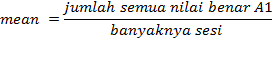 	=  40+ 40 + 40 + 40 	=  160 	=  40			 4	4Berdasarkan mean level tersebut maka kriterian stabilitas yang digunakan adalah 15% (Sunanto, 2005: 94).Menghitung kriteria stabilitas Menghitung batas atasMenghitung batas bawah Untuk melihat data cenderung stabil atau tidak stabil (variabel) pada baseline 1 (A1), dapat dilihat dalam tampilan gafik berikut ini :Grafik 4.3 Kecenderungan Stabilitas Kondisi Baseline 1 (A1) Kemampuan Operasi PenguranganKecenderungan stabilitas 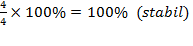 Hasil perhitungan kecenderungan stabilitas dalam operasi pengurangan adalah 100%, artinya data yang diperoleh stabil dimana kemampuan operasi pengurangan sebelum penggunaan kartu bilangan stabil. Data menunjukkan variabel akan tetapi menunjukkan data yang cenderung tidak ada perubahan, dengan demikian dapat segera diberikan intervensi.Intervensi (B)Untuk menentukan kecendrungan stabilitas dalam fase intervensi (B) terlebih dahulu dihitung maen level fase intervensi (B) yaitu :Menghitung maen lavel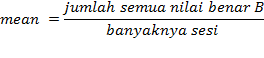 =  53+60+53+ 67+ 73+ 73+ 80+ 80=  530= 67,37			8	8Berdasarkan mean level tersebut maka kriterian stabilitas yang digunakan adalah 15% (Sunanto, 2005: 94).Menghitung kriteria stabilitasMenghitung batas atasMenghitung batas bawah Untuk melihat data cenderung stabil atau tidak stabil (variabel) pada intervensi (B), maka dapat dilihat dalam tampilan gafik berikut ini :Grafik 4.4  Kecenderungan Stabilitas Kondisi Intervensi (B) Kemampuan Operasi PenguranganKecenderungan stabilitas 5/8 x 100 % = 62,5 %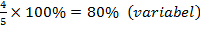 Hasil perhitungan kecenderungan stabilitas pada kemampuan operasi pengurangan diperoleh 62,5% artinya data yang diperoleh meningkat secara tidak stabil, dimana kemampuan siswa dalam operasi pengurangan pada saat penggunaan kartu bilangan meningkat secara tidak stabil. Namun menunjukkan peningkatan sehingga kondisi ini telah memungkinkan untuk dilanjutkan ke fase baseline 2 (A2) sebagai fase kontrol.Baseline 2 (A2) Untuk menentukan kecendrungan stabilitas dalam fase baseline 2 (A2) terlebih dahulu dihitung maen level fase baseline 2 (A2) yaitu :Menghitung maen lavel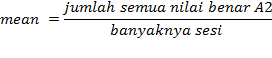 	= 87+ 80 + 93 + 93 = 353  = 88,25			4    Berdasarkan mean level tersebut maka kriterian stabilitas yang digunakan adalah 15% (Sunanto, 2005: 94).Menghitung kriteria stabilitas Menghitung batas atasMenghitung batas bawah Untuk melihat data cenderung stabil atau tidak stabil (variabel) pada fase baseline 2 (A2), maka dapat dilihat dalam tampilan gafik berikut ini :Grafik 4.5  Kecenderungan Stabilitas Kondisi Baseline 2 (A2) Kemampuan Operasi PenguranganKecenderungan stabilitas 3/4 x 100 % = 75%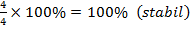 Hasil perhitungan kecenderungan stabilitas pada kemampuan operasi pengurangan diperoleh 75%, artinya data yang diperoleh meningkat secara variabel dimana kemampuan siswa dalam operasi pengurangan meningkat setelah penggunaan kartu bilangan. Data menunjukkan stabilitas dan arah yang jelas.Berdasarkan data grafik – grafik kecenderungan stabilitas di atas maka tabel dimasukkan seperti dibawah ini :Tabel 4.5 Kecenderungan Stabilitas Kemampuan Operasi PenguranganKecenderungan stabilitas yang terdapat dalam tabel 4.5 menunjukkan bahwa kemampuan operasi pengurangan pada fase baseline 1 (A1) berada pada presentase 100% dan termasuk dalam kategori stabil. Sedangkan pada fase intervensi (B) berada pada presentase 62,5% dan termasuk dalam kategori variabel dan fase baseline 2 (A2) berada pada presentase 75% dan termasuk dalam kategori variabel.Jejak Data Menentukanjejak data sama dengan estimasi kecenderungan arah seperti di atas. Dengan demikian pada tabel dapat dimasukkan seperti di bawah ini :Tabel 4.6  Kecenderungan Jejak Data Kemampuan Operasi PenguranganKecenderungan jejak data yang terdapat dalam tabel 4.6 menunjukkan bahwa kemampuan operasi pengurangan pada fase baseline 1 (A1) tidak ada perubahan. Sedangkan pada fase intervensi (B) dan fase baseline 2 (A2) kecenderungan jejak data naik atau membaik.Level Stabilitas dan RentangMenentukan level stabilitas dan rentang : sebagaimana dihitung sebelumnya di atas bahwa pada fase baseline 1 (A1) data stabil dengan rentang 40 - 40. Pada fase intervensi (B) data tidak stabil (variabel) dengan rentang 53 – 80. Pada fase baseline 2 (A2)  data stabil dengan rentang 87–93. Dengan demikian pada tabel dimasukkan seperti di bawah ini :Tabel 4.7 Level Stabilitas dan Rentang Kemampuan Operasi PenguranganLevel Stabilitas dan Rentang yang terdapat dalam tabel 4.7 menunjukkan bahwa kemampuan siswa dalam operasi pengurangan pada fase baseline 1 (A1) stabil dari rentang skor 40 – 40. Sedangkan pada fase intervensi (B) variabel dari rentang skor 53 – 80 dan fase baseline 2 (A2) stabil dari rentang skor 87 – 93.Perubahan LevelMenentukan perubahan level  dengan cara menghitung selisih data antara data terakhir dan data pertama pada tiap kondisi, selanjutnya menentukan arah :  membaik (+), memburuk (-), atau tidak ada perubahan (=).Tabel 4.8 Perhitungan Perubahan Level Kemampuan Operasi PenguranganBerdasarkan tabel diatas maka diperoleh data skor mengenai penghitungan perubahan level kemampuan operasi pengurangan melalui penggunaan kartu bilangan pada siswa tunagrahita kelas VI di SLB Negeri Somba Opu Kabupaten Gowa. Selanjutnya data tersebut dimasukkan kedalam tabel 4.8 dibawah ini :Tabel 4.9 Perubahan Level Kemampuan Operasi PenguranganPerubahan level yang terdapat dalam tabel 4.8 menunjukkan bahwa kemampuan operasi pengurangan pada fase baseline 1 (A1) stabil dari rentang skor 40 – 40. Sedangkan pada fase intervensi (B) variabel dari rentang skor 53 – 80dan fase baseline 2 (A2) variabel dari rentang skor 93 – 87.Tabel 4.10 Rangkuman Hasil Analisis Visual dalam Kondisi Kemampuan Operasi PenguranganPenjelasan tabel rangkuman hasil analisis visual dalam kondisi adalah sebagai berikut :Panjang kondisi atau banyaknya sesi pada kondisi baseline 1 (A1) yang dilakukan yaitu empat sesi, intervensi (B) delapan sesi, baseline 2 (A2) empat sesi.Berdasarkan garis pada tabel di atas, diketahui bahwa kondisi baseline 1 (A1) arahnya tidak ada perubahan (=). Garis pada kondisi intervensi (B) kecenderung arahnya meningkat (+) dan fase baseline 2 kecenderung arahnya meningkat (+).Hasil perhitungan kecenderungan stabilitas pada baseline 1 (A1) yaitu 100%, artinya data yang diperoleh stabil. Kecenderungan stabilitas pada fase intervensi (B) yaitu 62,5% artinya meningkat dan tidak stabil (variabel). Kondisi tersebut terjadi karena data yang diperoleh bervariasi, pada setiap sesi kemampuan SR dalam operasi pengurangan terus bertambah atau menaik. Sehingga perolehan data pada setiap sesi berbeda. Kecenderungan stabilitas pada fase baseline 2 (A2) yaitu 75%. Hal ini berarti data variabel.Penjelasan jejak data sama dengan kecenderungan arah (point b) di atas. Pada fase baseline 1 (A1) jejak datanya cenderung tidak ada perubahan dan pada fase intervensi (B) jejak data meningkat sedangkan fase baseline 2 (A2) jejak data berakhir juga dengan meningkat.Data pada fase baseline 1 (A1) tidak ada perubahan (=) dan datanya stabil dengan rentang 40 – 40. Pada fase intervensi (B) datanya cenderung menaik atau meningkat (+) dengan rentang 53 - 80, meskipun datanya meningkat secara tidak stabil (variabel). Pada fase baseline 2 (A2) data meningkat (+) secara stabil dengan rentang 87 – 93.Pada fase baseline 1 (A1) tidak ada peningkatan (=). Pada fase intervensi (B) terjadi perubahan data yaitu meningkat (+) sebesar 62,5%. Pada fase baseline 2 (A2) terjadi peningkatan data yaitu meningkat (+) sebesar 75 % (+).Analisis Antar KondisiKomponen – komponen analisis  antar  kondisi  meliputi : a. jumlah variabel, b. perubahan kecenderungan dan efeknya, c. perubahan stabilitas, d. perubahan level, dan e. data overlap.Jumlah variabelJumlah variabel dalam hal ini adalah menentukan jumlah variabel yang diubah.Variabel yang diubah yaitu dari kondisi baseline (A) ke intervensi (B). Dengan demikian pada tabel dapat disajikan sebagai berikut :Tabel 4.11	Jumlah Variabel yang diubah dari Kondisi Baseline (A) ke Intervensi (B)Berdasarkan tabel 4.10 menunjukkan bahwa variabel yang diubah pada kondisi baseline (A) dan intervensi (B) adalah 1.Perubahan kecenderungan dan efeknyaMenentukan perubahan kecenderungan arah dan efeknya yaitu dengan mengambil kecenderungan arah pada analisis dalam kondisi. Dengan demikian pada tabel dapat dimasukkan seperti dibawah ini :Tabel 4.12 Perubahan Kecenderungan dan Efeknya Pada Kemampuan Operasi PenguranganPerbandingan kondisi antara baseline 1 (A1) dengan intervensi (B), bila dilihat dari perubahan kecenderungan arah yaitu naik, artinya kondisi menjadi membaik atau positif setelah intervensi (B) dilakukan. Sedangkan untuk kondisi antara intervensi (B) dengan baseline 2 (A2) yaitu naik, artinya kondisi semakin membaik atau positifPerubahan stabilitasPerubahan stabilitas kemampuan operasi pengurangandisajikan dalam tabel sebagai berikut :Tabel 4.13 Perubahan Stabilitas Kemampuan Operasi PenguranganPerbandingan kondisi antara baseline 1 (A1) dengan intervensi (B), bila dilihat dari perubahan kecenderungan stabilitas yaitu stabil ke variabel. Sedangkan perbandingan kondisi intervensi (B) dengan baseline 2 (A2) dilihat dari kecenderungan stabilitas yaitu variabel ke variabel.Perubahan level Perubahan level kemampuan operasi pengurangan disajikan dalam tabel sebagai berikut :Tabel 4.14 Perubahan Level Kemampuan Operasi PenguranganPerubahan level dari kondisi baseline 1 (A1) ke intervensi (B) yaitu menaik atau membaik (+) sebesar 13%. Selanjutnya kondisi intervensi (B) ke baseline 2 (A2) yaitu menaik atau membaik (+) sebesar 7%.Presentase OverlapUntuk B/A1Lihat kembali batas bawah baseline 1 (A1) = 37 dan batas atas baseline 1 (A1) = 43Jumlah data poin (53. 60. 53. 67. 73. 73. 80. 80 ) ada kondisi intervensi (B) yang berada pada rentang baseline 1 (A1) = 0Perolehan pada langkah (b) dibagi dengan banyaknya data point pada kondisi (B) kemudian dikalikan 100, maka hasilnya (0 : 8 ) x 100% = 0%Untuk melihat data overlap kondisi baseline 1 (A1) ke intervensi (B), dapat dilihat pada grafik berikut ini :Grafik 4.6 Data Overlap Kondisi Baseline 1 (A1) ke Intervensi (B)Overlap = 0/8 X100% = 0%	Presentase 0% didapatkan dari fase baseline 1 (A1) ke fase intervensi (B) yang belum menggunakan kartu bilangan sehingga belum menunjukkan adanya peningkatan terhadap kemampuan operasi pengurangan pada subjek SR.Untuk A2/BLihat kembali batas bawah  intervensi (B) = 61,37 dan batas atas intervensi (B) = 73,37Jumlah data point (87. 80. 93. 93) pada kondisi baseline 2 (A2) yang berada pada rentang intervensi (B) = 0Perolehan data pada langkah (b) dibagi dengan banyaknya data point pada kondisi baseline 2 (A2) kemudian dikalikan 100, maka hasilnya (0:4) X100% 	= 0%.	Untuk melihat data overlap kondisi intervensi (B) ke kondisi baseline 2 (A2), dapat dilihat dalam tampilan grafik berikut :Grafik 4.7 Data Overlap Kondisi Intervensi (B) ke  baseline 2 (A2)Overlap = 0/4 X 100% = 0%	Presentase 0% didapatkan dari fase intervensi (B) ke fase baseline 2 (A2) yang menunjukkan adanya peningkatan kemampuan operasi pengurangan melalui penggunaan kartu bilangan sebesar 0% sebagaimana presentase yang tergambar di atas.Tabel 4.15 Rangkuman Hasil Analisis Antar Kondisi Kemampuan Operasi PenguranganPenjelasan rangkuman hasil analisis visual atara kondisi adalah sebagai berikut :Jumlah variabel yang diubah adalah 1 dari kondisi baseline (A) ke intervensi (B).Perubahan kecenderungan dan efeknya antara kondisi baseline 1 (A1) dengan intervensi (B) kecenderungannya arahnya membaik. Hal ini berarti kondisi menjadi membaik atau positif setelah intervensi (B) dilakukan. Pada kondisi intervensi (B) dengan baseline 2 (A2), kecenderungannya semakin membaik atau positif.Perubahan stabilitas antara baseline 1 (A1) dengan intervensi (B) yakni stabil ke variabel, sedangkan pada kondisi intervensi (B) dengan baseline 2 (A2) yakni variabel ke variabel. Perubahan level antara kondisi baseline 1 (A1) dengan intervensi (B) meningkat 13%. Sedangkan antara kondisi intervensi (B) dengan baseline 2 (A2) terjadi perubahan yakni 7% atau meningkat.Data yang overlap pada kondisi baseline 1 (A1) dengan intervensi (B) adalah 0% sedangkan pada kondisi intervensi (B) dengan baseline 2 (A2) adalah 0%. Pemberian intrvensi sangat berpengaruh terhadap target behavior, hal ini terlihat dari hasil peningkatan grafik.Pembahasan Kemampuan operasi pengurangan merupakan salah satu kemampuan yang harus dimiliki oleh setiap orang terutama bagi siswa. Permasalahan dalam penelitian ini adalah terdapat seorang siswa tunagrahita ringan kelas VI di SLB Negeri Somba Opu Kabupaten Gowa yang memiliki kesulitan operasi pengurangan. Maka dari itu peneliti mengambil permasalahan tersebut dalam penelitian ini yaitu penggunaan kartu bilangan yang dipilih sebagai salah satu media yang diterapkan untuk memberikan pengaruh positif terhadap peningkatan kemampuan operasi pengurangan dan sangat efektif digunakan pada siswa tunagrahita karena memberikan pengaruh yang baik terhadap peningkatan kemampuan operasi pengurangan, terutama siswa tunagrahita ringan.Menurut Uno dan Lamatenggo (2010:131), “berbagai media yang tidak diproyeksikan seperti gambar, poster, chart, atau lainnya yang akan digunakan dalam proses pembelajaran kadang kala membutuhkan tempat untuk mendisplay atau memajang”. Berdasarkan hal tersebut maka peneliti menggunakan kartu bilangan untuk meningkatkan kemampuan operasi pengurangan.Penelitian dilakukan selama satu bulan dengan jumlah pertemuan enam belas kali pertemuan atau enam belas sesi  yang dibagi kedalam tiga fase yakni empat sesi untuk fase baseline 1 (A1), delapan sesi untuk fase intervensi (B), dan empat sesi untuk fase baseline 2 (A2). Berdasarkan hasil penelitian yang telah dilakukan, pemberian intervensi dalam peningkatan kemampuan operasi pengurangan. Hal ini ditunjukkan dengan adanya peningkatan yang signifikan pada kemampuan operasi pengurangan sebelum dan setelah melakukan penggunaan kartu bilangan dilihat dari Baseline 1 (A1) yaitu sebelum pemberian treatmen pada fase pertama berada pada nilai 40, sampai pada fase keempat tetap berada pada nilai 40, sehingga siswa berada pada kategori kurang, dimana siswa belum mampu melakukan operasi pengurangan, untuk itu peneliti menggunakan kartu bilangan sehingga pada intervensi (B) pada fase kelima berada pada nilai 53, fase keenam berada pada 60, fase ketujuh berada pada nilai 53, fase kedelapan berada pada nilai 67 hingga fase kedua belas berada pada nilai 80, sehingga siswa berada pada kategori cukup,  sedangkan Baseline 2 (A2) pada fase ketiga belas berada pada nilai 87, fase keempat belas berada pada nilai 80, fase kelima belas berada pada nilai 93, dan fase keenam belas berada pada nilai 93 sehingga pada baseline 2 siswa berada pada nilai kategori baik. Berdasarkan hasil perhitungan terlihat bahwa ada peningkatan sebelum penggunaan kartu bilangan dan sesudah penggunaan kartu bilangan. Pencapaian hasil yang positif tersebut merupakan salah satu pengaruh dari kartu bilangan yang digunakan oleh peneliti dan sesuai dengan kebutuhan siswa tunagrahita ringan. Media pembelajaran sangat memegang peran penting untuk peningkatan kemampuan siswa dalam melatih kemandirian, dimana berpengaruh pada aktivitas yang dilakukan siswa sehari-harinya. Target BehaviorBaseline 1 (A1)Baseline 1 (A1)Baseline 1 (A1)Baseline 1 (A1)Intervensi (B)Intervensi (B)Intervensi (B)Intervensi (B)Intervensi (B)Intervensi (B)Intervensi (B)Intervensi (B)Baseline 2 (A2)Baseline 2 (A2)Baseline 2 (A2)Baseline 2 (A2)Target Behavior1234 5678910111213141516Kemampuan operasi pengurangan 6666  898101111121213121414Skor Maksimal15151515151515151515151515151515SesiSkorSkor MaksNilaiBaseline 1 (A1)Baseline 1 (A1)Baseline 1 (A1)Baseline 1 (A1)161540261540361540461540Intervensi (B)Intervensi (B)Intervensi (B)Intervensi (B)58155369156078155381015679111573101115731112158012121580Baseline 2 (A2)Baseline 2 (A2)Baseline 2 (A2)Baseline 2 (A2)13131587141215801514159316141593KondisiA1BA2Panjang Kondisi (Condition Length)484KondisiA1BA2Estimasi Kecenderungan ArahSkor tertinggi×  kriteria stabilitas  =Rentang stabilitas40    ×          0,15             =6Mean level+ setengah dari  kriteria stabilitas  = Batas atas40 +                  3= 43Mean level─ setengah dari  kriteria stabilitas  =  Batas bawah40 ─                     3= 37Skor tertinggi×  kriteria stabilitas  =Rentang stabilitas80 ×          0,15           =12Mean level+ setengah dari  kriteria stabilitas =Batas atas67,37 +                  6=   73,37Mean level-  setengah dari  kriteria stabilitas=Batas bawah67,37-            6=61,37Skor tertinggi×  kriteria stabilitas  =Rentang stabilitas93    ×          0,15             =13,95Mean level+ setengah dari  kriteria stabilitas=Batas atas88,25 +                  6,97              =95,22Mean level─ setengah dari  kriteria stabilitas =Batas bawah88,25 ─                         6,97          =81,28KondisiA1BA2Kecenderungan StabilitasKondisiA1BA2Jejak dataKondisiA1BA2Level Stabilitas dan RentangFaseData terakhir-Data pertamaPresentase stabilitasBaseline 1 (A1)40-400Intervensi (B)80-5327Baseline 2 (A2)93-876KondisiA1BA2Perubahan levelKondisiA1BA2Panjang kondisi 484Estimasi Kecenderungan Arah Kecenderungan Stabilitas Jejak DataLevel Stabilitas dan Rentang Perubahan  Level Perbandigan KondisiB/A1A2/BJumlah Variabel11Perbandingan KondisiB/A1A2/BPerubahan Kecenderungan dan Efeknya(=)                                  (+)(+)                   (+)Perubahan Kecenderungan dan Efeknya(Positif)(Positif)Perbandingan kondisiA1/BB/A2Perubahan kecenderungan stabilitasStabil ke VariabelVariabel ke VariabelPerbandigan KondisiB/A1A2/BPerubahan Level53 – 40(+ 13)87 - 80  (+7)KondisiB/A1A2/BJumlah variabel11Perubahan Kecenderungan dan Efeknya(=)                 (+)                 (+)        (+)          Perubahan Kecenderungan dan Efeknya(Positif)(Positif)Perubahan StabilitasStabil ke    VariabelVariabel ke VariabelPerubahan Level40 – 53(+ 13)80 – 87(+7)Data Overlap0%0%